Достопримечательности Хабаровска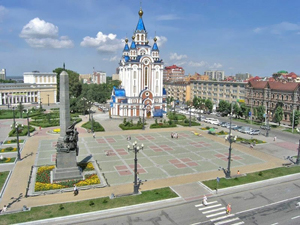 Комсомольская площадь. На этой площади располагается Градо-Хабаровский собор Успения Божьей Матери и 22-метровый монумент «Героям Гражданской войны на Дальнем Востоке 1918-1922гг.».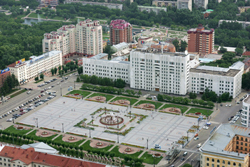 Площадь Ленина. Более ста лет назад на этом месте шумела тайга, сегодня же внушительная по величине и оригинальная по оформлению площадь, украшенная фонтанами, привлекает большое количество туристов и гостей города. Площадь Славы. Самая молодая площадь Хабаровска, расположенная на высоком берегу Амура, была открыта в 30-летний юбилей Победы в Великой Отечественной Войне 1941-1945 гг.  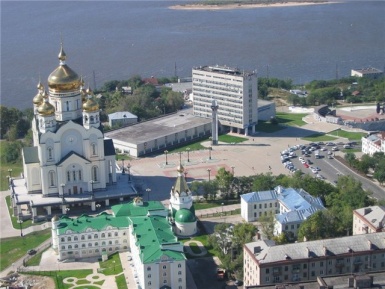 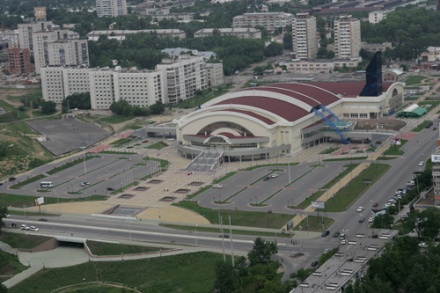 Платинум Арена. Многофункциональный спортивно-зрелищный комплекс в Хабаровске, предназначенный для проведения спортивных соревнований, концертов звезд мирового уровня, выставок и ярмарок, конференций и т.д. 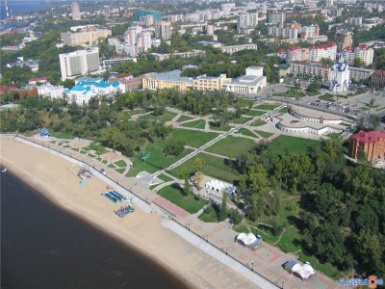 Центральный парк культуры и отдыха им. Н.Н. Муравьева-Амурского. Самое популярное место отдыха молодежи. Парк расположен в живописном районе на берегу Амура, в самом центре города. В распоряжении отдыхающих Хабаровска в парке размещены аттракционы, кафе, пляж. Железнодорожный вокзал. Впервые упоминание о станции Хабаровск было сделано в приказе начальника работ по сооружению Уссурийской железной дороги Ореста Вяземского в феврале . Вокзал претерпевал множество изменений и реконструкций. В настоящее время башню главного корпуса вокзала украшают электронные часы, которыми управляет встроенный в часовую стацию GPS-приёмник, получающий со спутника сигналы точного времени. На привокзальной площади установлен памятник землепроходцу Е. П. Хабарову, в честь которого назван город.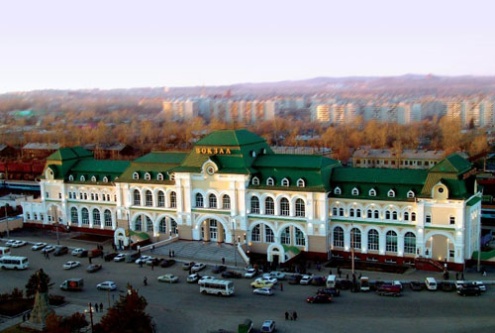 В Хабаровске есть еще одно замечательное место - городские пруды.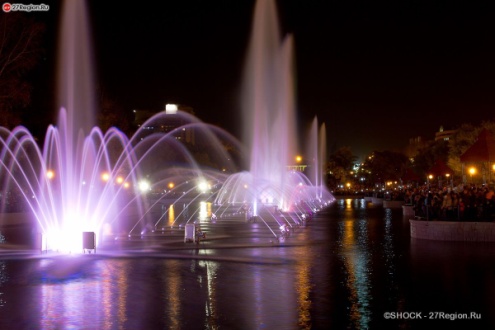 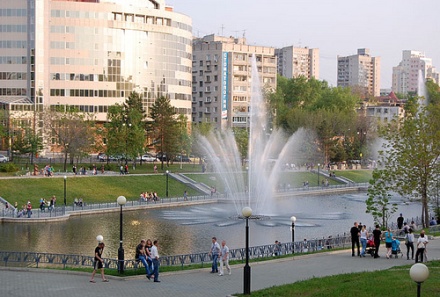 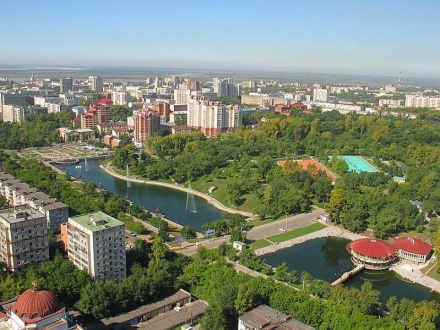 Это одно из любимых мест отдыха как хабаровчан, так и гостей города. На нижнем пруду в . был создан самый большой светомузыкальный фонтан в России, расположенный на открытом водоёме. Длина хабаровского комплекса из трех фонтанов — , высота струи до .Музей «Русская деревня»На территории деревни построен дом, в котором сияет изразцами настоящая русская печь, а также имеются павильоны для проведения мастер-классов, спортивная и сценическая площадки, где проходят выступления фольклорных коллективов. Вы познакомитесь со старинным русским бытом и обычаями, поиграете в русские народные игры, сможете примерить русские народные одеяния, примите участие в мастер-классе по росписи матрешки или по шитью русской куклы, тем самым сможете еще ближе приобщиться к истокам русской культуры. 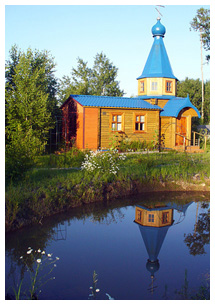 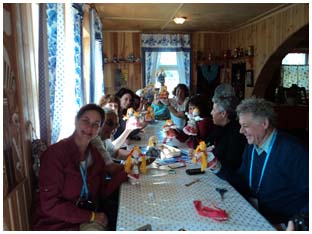 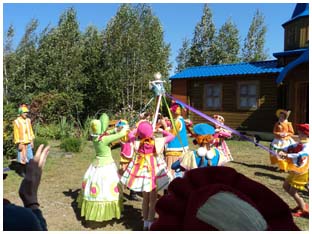 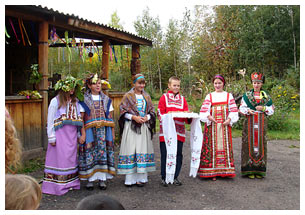 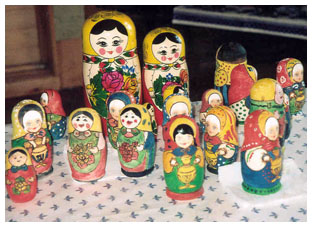 Вы увидите освященнуючасовню и иконописную мастерскую. Сикачи-АлянСикачи-Алян – это небольшое нанайское село, находящееся на берегу Амура ниже Хабаровска. Знаменито село тем, что рядом находятся петроглифы – древние изображения, высеченные на базальтовых валунах. 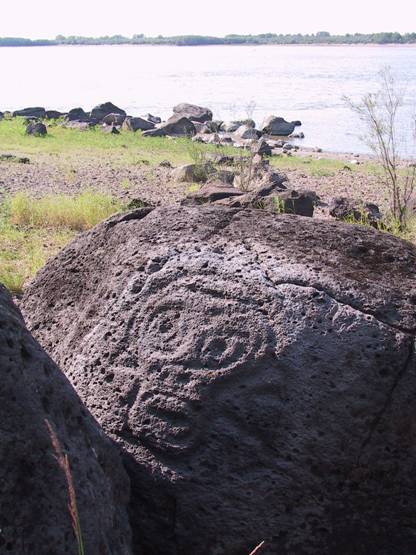 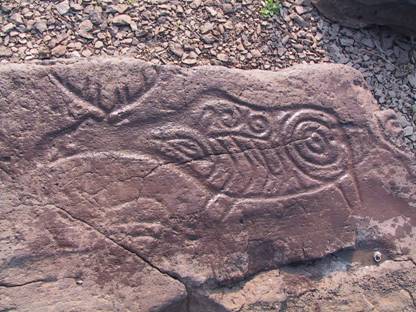 В селе есть музей, в котором Вы сможете познакомиться с историей Сикачи-Аляна, примерить традиционные нанайские костюмы, приобрести памятные сувениры.